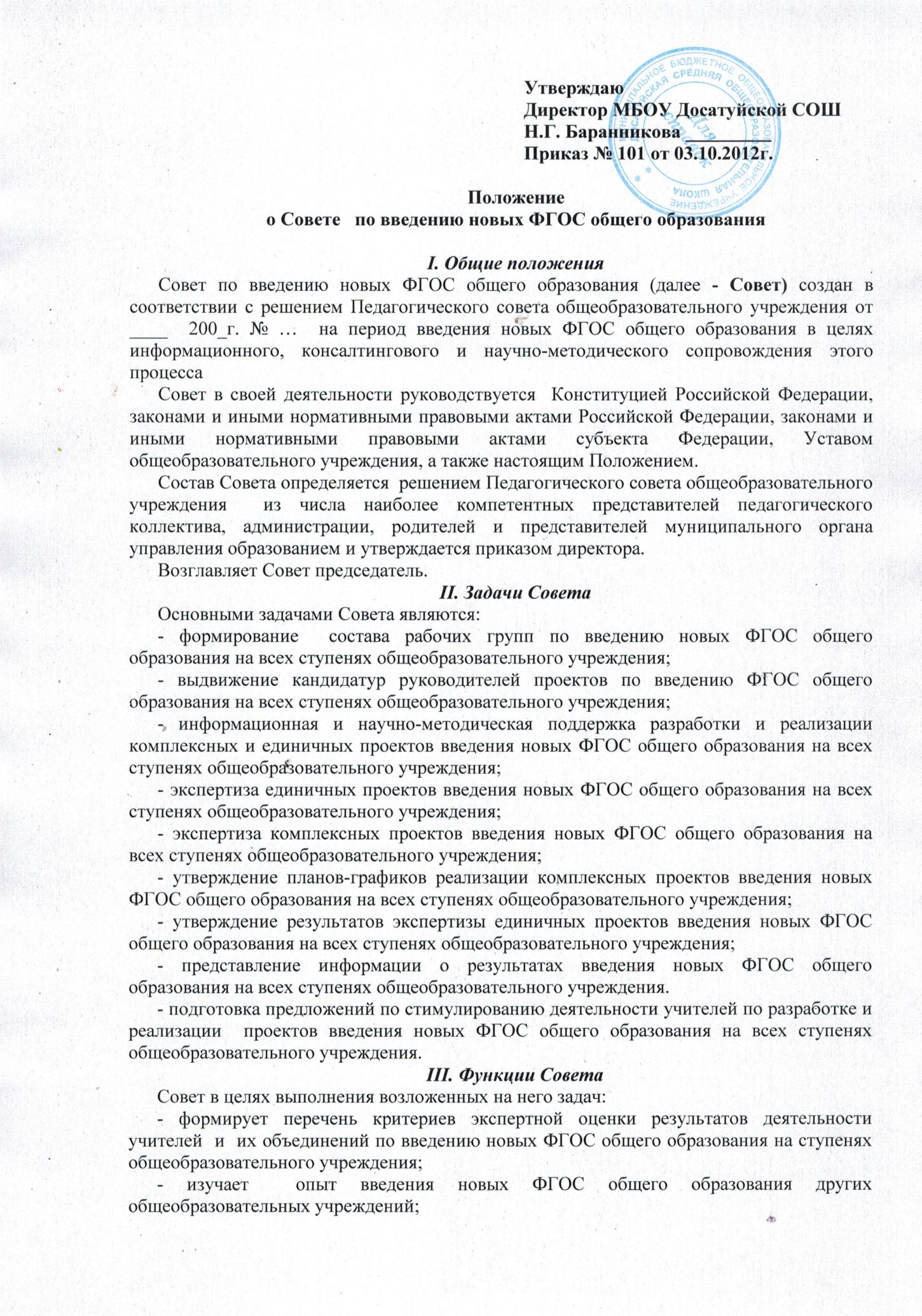                       Утверждаю									Директор МБОУ Досатуйской СОШ									Н.Г. Баранникова _________									Приказ № 101 от 03.10.2012г.Положениео Совете   по введению новых ФГОС общего образованияI. Общие положенияСовет по введению новых ФГОС общего образования (далее - Совет) создан в соответствии с решением Педагогического совета общеобразовательного учреждения от ____  200_г. № …  на период введения новых ФГОС общего образования в целях информационного, консалтингового и научно-методического сопровождения этого процесса Совет в своей деятельности руководствуется  Конституцией Российской Федерации, законами и иными нормативными правовыми актами Российской Федерации, законами и иными нормативными правовыми актами субъекта Федерации, Уставом общеобразовательного учреждения, а также настоящим Положением. Состав Совета определяется  решением Педагогического совета общеобразовательного учреждения  из числа наиболее компетентных представителей педагогического коллектива, администрации, родителей и представителей муниципального органа управления образованием и утверждается приказом директора. Возглавляет Совет председатель.II. Задачи СоветаОсновными задачами Совета являются:- формирование  состава рабочих групп по введению новых ФГОС общего образования на всех ступенях общеобразовательного учреждения;- выдвижение кандидатур руководителей проектов по введению ФГОС общего образования на всех ступенях общеобразовательного учреждения;- информационная и научно-методическая поддержка разработки и реализации комплексных и единичных проектов введения новых ФГОС общего образования на всех ступенях общеобразовательного учреждения;- экспертиза единичных проектов введения новых ФГОС общего образования на всех ступенях общеобразовательного учреждения;- экспертиза комплексных проектов введения новых ФГОС общего образования на всех ступенях общеобразовательного учреждения;- утверждение планов-графиков реализации комплексных проектов введения новых ФГОС общего образования на всех ступенях общеобразовательного учреждения;- утверждение результатов экспертизы единичных проектов введения новых ФГОС общего образования на всех ступенях общеобразовательного учреждения;- представление информации о результатах введения новых ФГОС общего образования на всех ступенях общеобразовательного учреждения.- подготовка предложений по стимулированию деятельности учителей по разработке и реализации  проектов введения новых ФГОС общего образования на всех ступенях общеобразовательного учреждения.III. Функции СоветаСовет в целях выполнения возложенных на него задач:- формирует перечень критериев экспертной оценки результатов деятельности учителей  и  их объединений по введению новых ФГОС общего образования на ступенях общеобразовательного учреждения;- изучает  опыт введения новых ФГОС общего образования других общеобразовательных учреждений;- обеспечивает необходимые условия для реализации  проектных технологий при введении новых ФГОС общего образования на ступенях общеобразовательного учреждения;- принимает участие в разрешении конфликтов при введении новых ФГОС;- периодически информирует педагогический совет о ходе и результатах введения новых ФГОС общего образования на ступенях общеобразовательного учреждения;- принимает решения в пределах своей компетенции по рассматриваемым вопросам.IV. Порядок работы СоветаСовет является коллегиальным органом. Общее руководство Советом осуществляет председатель Совета. Председатель Совета:- открывает и ведет заседания Совета;- осуществляет подсчет результатов голосования;- подписывает от имени и по поручению Совета запросы, письма, постановления Совета;- отчитывается перед Педагогическим Советом о работе Совета;Из своего состава на первом заседании Совет избирает секретаря Совета. Секретарь Совета ведет протоколы заседаний Совета, которые подписываются всеми членами Совета. Протоколы Совета сшиваются в соответствии с правилами по делопроизводству и сдаются на хранение. Протоколы Совета носят открытый характер и доступны для ознакомления. Члены Совета обязаны:- присутствовать на заседаниях Совета;- голосовать по обсуждаемым вопросам; - исполнять поручения, в соответствии с решениями Совета. Члены Совета имеют право:- знакомиться с материалами и документами поступающими в Совет;- участвовать в обсуждении повестки дня, вносить предложения по повестке дня;- в письменном виде высказывать особые мнения; - ставить на голосование предлагаемые ими вопросы. Вопросы, выносимые на голосование принимаются большинством голосов от численного состава Совета.По достижению Советом поставленных перед ним задач, и по окончании его деятельности, председатель Совета сшивает все документы Совета и сдает их на хранение. V. Права СоветаСовет имеет право:- вносить на рассмотрение Педагогического совета вопросы, связанные с разработкой и реализацией проекта введения новых ФГОС;- вносить предложения и проекты решений по вопросам, относящимся к ведению Совета;- выходить с предложениями к директору школы и другим членам администрации школы по вопросам, относящимся к ведению Совета;- требовать от руководителей проектов необходимые справки и документы, относящиеся к деятельности Совета;- приглашать для принятия участия в работе Совета разработчиков проекта;- привлекать иных специалистов для выполнения   отдельных поручений.VI. Ответственность СоветаСовет несет ответственность:-  за объективность  и качество экспертизы комплексных и единичных проектов введения новых ФГОС общего образования на всех ступенях общеобразовательного учреждения в соответствии с разработанными критериями;- за своевременность представления информации Педагогическому совету о результатах введения новых ФГОС общего образования на всех ступенях общеобразовательного учреждения;- за качество и своевременность информационной, консалтинговой  и научно-методической поддержки реализации единичных проектов введения новых ФГОС общего образования;- за своевременное выполнение решений Педагогического совета, относящихся к введению новых ФГОС общего образования на всех ступенях общеобразовательного учреждения, планов-графиков реализации комплексных и единичных проектов введения новых ФГОС общего образования;- компетентность принимаемых решений.Примечание: Данное положение должно быть обсуждено на Педагогическом совете общеобразовательного учреждения и откорректировано в соответствии с условиями деятельности общеобразовательного учреждения.